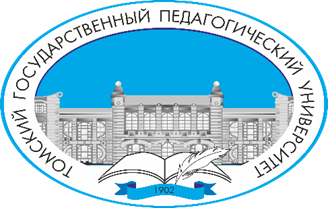 ПРОГРАММА Всероссийской с международным участием научно-практической конференции «Научная школа Л.С. Выготского: традиции и инновации» (2022)15 декабря 2022 г. в Томском государственном педагогическом университете в 14:00 (10:00 по московскому времени).Ссылка на онлайн-трансляцию: https://bbb.tspu.edu.ru/b/ynz-cu6-qgyМодератор: Сергеева Анна Иосифовна, ФГБОУ ВО «Томский государственный педагогический университет», доцент кафедры дефектологии ТГПУ, кандидат педагогических наук. 1. 	Мёдова Наталия Анатольевна, ФГБОУ ВО «Томский государственный педагогический университет», заведующий кафедрой дефектологии, доцент, кандидат педагогических наук.Приветственное слово участникам конференции.2. Газизов Тимур Тальгатович, ФГБОУ ВО «Томский государственный педагогический университет», профессор кафедры информатики, доктор технических наук, начальник управления по развитию информационных систем и электронного документооборота. Доклад на тему:«Использование журнала «Я как проект» для развития личностных навыков обучающихся». 3. Обносова Галина Петровна, ФГБОУ ВО «Томский государственный педагогический университет», доцент кафедры дефектологии, кандидат педагогических наук. Доклад на тему:«Проблема многоязычия в социокультурной теории развития ребёнка Л. С. Выготского».4. Филимонова Елена Анатольевна, ФГБОУ ВО «Томский государственный педагогический университет», старший преподаватель кафедры дефектологии. Доклад на тему:«Вклад Л.С. Выготского и его соратников в развитие специального (коррекционного) и инклюзивного образования».5. Дубровская Татьяна Владимировна, ФГБОУ ВО «Томский государственный педагогический университет», магистрант 2 курса по профилю «Педагогика и психология инклюзивного образования», руководитель: Дергачева Евгения Владимировна, доцент кафедры дефектологии, кандидат психологических наук. Доклад на тему:«Развитие творческих способностей у детей дошкольного возраста с ОВЗ посредством технологии мультипликации».6. Акутина Анастасия Александровна, ФГБОУ ВО «Томский государственный педагогический университет», магистрант 2 курса 815М по профилю «Логопедия», учитель-логопед МАДОУ 85 г. Томска, руководитель: кандидат педагогических наук Сергеева А. И. Доклад на тему:«Концепция системного подхода Л.С. Выготского в принципах анализа речевых нарушений Р. Е. Левиной».7. Шляпников Сергей Евгеньевич, ФГБОУ ВО «Томский государственный педагогический университет», старший преподаватель кафедры дефектологии. Доклад на тему:«Гендерная специфика структуры психологического времени с точки зрения культурно-исторической концепции Л. С. Выготского».8. Осипова Вера Сергеевна, магистрант 1 курса 826М специального (дефектологического) образования, профиль «Логопедия», ФГБОУ ВО «Томский государственный педагогический университет», руководитель: кандидат педагогических наук, доцент Мёдова Н. А. Доклад на тему:«Взгляд Л. С. Выготского и его последователей на процесс чтения у обучающихся с ОВЗ». 9. Коршакова Татьяна Сергеевна, педагог-психолог, МАОУ СОШ №53, г. Томск. Доклад на тему:«Личность как центральное понятие культурно – исторической теории». 10.  Мельман Оксана Алексеевна, Уразова Анастасия Игоревна, Областное государственное бюджетное профессиональное образовательное учреждение "Томский государственный педагогический колледж" г. Томск, 3 курс, профиль «Специальное дошкольное образование», руководитель: Михайлова С. М., старший преподаватель кафедры дефектологии ТГПУ. Доклад на тему:     «А. Г. Литвак и его вклад в развитие тифлопсихологии».11. Моторина Елена Сергеевна, магистрант 1 курса 826 М специального (дефектологического) образования, профиль ««Психолого-педагогическая реабилитация лиц с ограниченными возможностями здоровья»», ФГБОУ ВО «Томский государственный педагогический университет», руководитель: кандидат педагогических наук, Сергеева А. И. Доклад на тему:«Идеи Л. С. Выготского в реализации интегративного подхода через  STEAM-технологии в коррекционной работе».12. Правдина Анна Валерьевна, Баркалова Арина Александровна,Областное государственное бюджетное профессиональное образовательное учреждение "Томский государственный педагогический колледж" г. Томск, 3 курс, профиль «Специальное дошкольное образование», руководитель: Михайлова С. М., старший преподаватель кафедры дефектологии ТГПУ. Доклад на тему:«Роль Солнцевой Людмилы Ивановны в становлении тифлопсихологии».13. Салтыкова Валентина Максимовна, магистрант 2 курса, ФГБОУ ВО «Томский государственный педагогический университет», руководитель: Гычев А. В., доктор медицинских наук, профессор. Доклад на тему:«Диагностика и профилактика девиантного поведения у подростков на базе лицея».